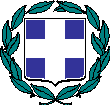        ΘΕΜΑ: « Πρόσκληση εκδήλωσης ενδιαφέροντος για την επιλογή υποψηφίων Υποδιευθυντών                         Σχολικών Μονάδων Α/θμιας Εκπ/σης Ν. Κυκλάδων» Ο Αν. ΔΙΕΥΘΥΝΤΗΣ ΠΡΩΤΟΒΑΘΜΙΑΣ ΕΚΠΑΙΔΕΥΣΗΣ ΝΟΜΟΥ ΚΥΚΛΑΔΩΝ	Έχοντας υπόψη:Τις διατάξεις του κεφαλαίου Γ’ – Επιλογή Στελεχών του Ν.4327 (ΦΕΚ 50/14-05-2015) «Επείγοντα μέτρα για την Πρωτοβάθμιας, Δευτεροβάθμια και Τριτοβάθμια Εκπαίδευση και άλλες διατάξεις».Τη με αριθμ. Φ.361.22/26/79840/Ε3/20-5-2015 (ΦΕΚ 915 τ.Β’) Υ.Α. που αφορά στην επιλογή των υποψηφίων Υποδιευθυντών όλων των τύπων Σχολικών Μονάδων Πρωτοβάθμιας και Δευτεροβάθμιας Εκπαίδευσης και Ε.Κ.    Τη με αριθμ. πρωτ. Φ.361.22/45/95435/Ε3/16-6-2015 (ΑΔΑ: 61ΤΝ465ΦΘ3-ΒΑΗ) εγκύκλιο του Υ.ΠΟ.ΠΑΙ.Θ., με θέμα «Διευκρινίσεις σχετικά με την επιλογή υποψηφίων Υποδιευθυντών Σχολικών Μονάδων Πρωτοβάθμιας».Την παρ.5, της αριθμ. ΣΤ/56 (ΦΕΚ 1409/2000 τ.Β') Υπουργικής Απόφασης «περί μεταβίβασης δικαιώματος υπογραφής με Εντολή Υπουργού, στους Προϊσταμένους των Διευθύνσεων και Γραφείων Πρωτοβάθμιας και Δευτεροβάθμιας Εκπαίδευσης των Νομών».ΚΑΛΕΙ	Τους ενδιαφερόμενους εκπαιδευτικούς που πληρούν τις προϋποθέσεις των ανωτέρω διατάξεων και επιθυμούν να ασκήσουν καθήκοντα υποδιευθυντή με θητεία έως 31 Ιουλίου 2017, να υποβάλλουν σχετική αίτηση υποψηφιότητας για τη σχολική μονάδα όπου ανήκουν οργανικά στον Διευθυντή της εν λόγω σχολικής μονάδας, από 18η Ιουνίου 2015 έως και την 19η Ιουνίου 2015.Η διαδικασία επιλογής Υποδιευθυντών Σχολικών Μονάδων θα πραγματοποιηθεί στις μονάδες της Πρωτοβάθμιας Εκπαίδευσης την 19η Ιουνίου 2015.Η επιλογή των υποψηφίων στις προκηρυσσόμενες θέσεις θα γίνει με βάση τα κριτήρια των διατάξεων του κεφαλαίου Γ’ – Επιλογή Στελεχών του Ν.4327 (ΦΕΚ 50/14-05-2015).Ως υποδιευθυντές δημοτικών σχολείων, επιλέγονται εκπαιδευτικοί με οκταετή τουλάχιστον διδακτική υπηρεσία που υπηρετούν κατά το χρόνο επιλογής σε οργανική θέση, την οποία αφορά η επιλογή. Αν οι εκπαιδευτικοί της σχολικής μονάδας δεν πληρούν την προϋπόθεση της οκταετούς διδακτικής υπηρεσίας, υποψήφιοι μπορεί να είναι και εκπαιδευτικοί με μικρότερο χρόνο υπηρεσίας.Οι προϋποθέσεις και τα κριτήρια επιλογής πρέπει να συντρέχουν κατά τη λήξη της προθεσμίας υποβολής των αιτήσεων υποψηφιοτήτων. Τα κωλύματα επιλογής της παραγράφου 6 του άρθρου 17 του ν.4327/2015 δεν πρέπει να συντρέχουν τόσο κατά το χρόνο λήξης της προθεσμίας υποβολής της αίτησης υποψηφιότητας όσο και κατά το χρόνο τοποθέτησης από το αρμόδιο όργανο.Δημοτικά σχολεία Ν. Κυκλάδων	Η πρόσκληση αυτή να αναρτηθεί αυθημερόν στην ιστοσελίδα της Διεύθυνσης Π.Ε. και να κοινοποιηθεί στις Σχολικές Μονάδες του Νομού.    Ο Αν. ΔΙΕΥΘΥΝΤΗΣ Α/ΘΜΙΑΣ ΕΚΠ/ΣΗΣ Ν. ΚΥΚΛΑΔΩΝΧΡΗΣΤΟΣ Γ. ΚΑΦΤΗΡΑΝΗΣα/αΝΗΣΙΟνομασία σχολικής μονάδας1ΣΥΡΟΣ4ο Δ.Σ. ΕΡΜΟΥΠΟΛΗΣ2ΣΥΡΟΣΔ.Σ ΠΟΣΕΙΔΩΝΙΑΣ 3ΜΥΚΟΝΟΣ1ο Δ.Σ. ΜΥΚΟΝΟΥ4ΜΥΚΟΝΟΣ2ο Δ.Σ. ΜΥΚΟΝΟΥ5ΜΥΚΟΝΟΣΔ.Σ. ΑΝΩ ΜΕΡΑΣ ΜΥΚΟΝΟΥ6ΝΑΞΟΣ2ο Δ.Σ. ΧΩΡΑΣ ΝΑΞΟΥ7ΝΑΞΟΣ3ο Δ.Σ. ΧΩΡΑΣ ΝΑΞΟΥ8ΑΝΔΡΟΣΔ.Σ. ΑΝΔΡΟΥ ΧΩΡΑΣ9ΘΗΡΑΔ.Σ. ΕΜΠΟΡΕΙΟΥ 10ΘΗΡΑΔ.Σ. ΕΠΙΣΚΟΠΗΣ ΓΩΝΙΑΣ 11ΘΗΡΑΔ.Σ. ΜΕΣΣΑΡΙΑΣ ΒΟΘΩΝΑ 12ΘΗΡΑΔ.Σ. ΦΗΡΩΝ13ΜΗΛΟΣΔ.Σ. ΜΗΛΟΥ14ΣΙΦΝΟΣΔ.Σ. ΣΙΦΝΟΥ15ΠΑΡΟΣ1ο Δ.Σ. ΠΑΡΟΙΚΙΑΣ 16ΠΑΡΟΣ2ο Δ.Σ. ΠΑΡΟΙΚΙΑΣ 17ΠΑΡΟΣΔ.Σ. ΝΑΟΥΣΑΣ 18ΠΑΡΟΣΔ.Σ. ΑΡΧΙΛΟΧΟΥ ΜΑΡΠΗΣΣΑΣ ΠΑΡΟΥ